part 1. VESSEL PARTICULARS part 2. Registered OwnER(S) & Operator/Manager PARTICULARSpart 3. radio communicationsThe Application confirms that the ship radio station installation and electronic navigational equipment conform to current ITU Radio Regulations and current IMO/SOLAS requirements.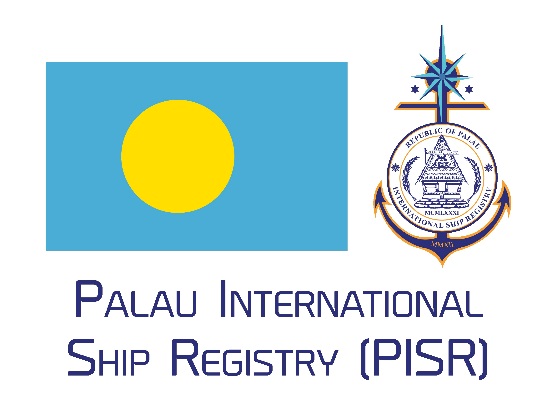 APPLICATION FOR SHIP RADIO STATION LICENCEAPPLICATION FOR SHIP RADIO STATION LICENCEEurope Head Office 5, Sachtouri Street Piraeus, Greece, 18536, 6th floor T: +30 210 4293500 F: +30 210 4293505USA Head Office The Woodlands, TX, 77380 9595 Six Pines Drive, Suite 8210, Office 277 T: +1 832 631 6061 F: +1 832 631 6001Name of Vessel:IMO Number:Call Sign:Official Number:Radio Accounting Authority:MMSI Number:Gross TonnagePSA for INMARSAT Service:GMDSS Operating Area (For Ships over 300GT)GMDSS Operating Area (For Ships over 300GT)Non-GMDSS Installations, indicate exact navigation area:A1 A2 A3 A4A1 A2 A3 A4OwnerOperator / Manager Tick here if same as OwnersName:IMO No:Address:Town/City:Country:Post/Zip Code:Telephone:Fax:Email:Radio EquipmentRadio EquipmentRadio EquipmentRadio EquipmentRadio EquipmentRadio EquipmentRadio EquipmentRadio EquipmentRadio EquipmentRadio EquipmentRadio EquipmentEQUIPMENTEQUIPMENTEQUIPMENTEQUIPMENTMANUFACTURERMANUFACTURERTYPE NOTYPE NOFREQUENCY RANGEFREQUENCY RANGEFREQUENCY RANGEVHF Transceiver:VHF Transceiver:VHF Transceiver:1.VHF Transceiver:VHF Transceiver:VHF Transceiver:2.VHF/DSC Encoder:VHF/DSC Encoder:VHF/DSC Encoder:1.VHF/DSC Encoder:VHF/DSC Encoder:VHF/DSC Encoder:2.VHF/DSC Watch Receiver:VHF/DSC Watch Receiver:VHF/DSC Watch Receiver:1.VHF/DSC Watch Receiver:VHF/DSC Watch Receiver:VHF/DSC Watch Receiver:2.MF Transceiver:MF Transceiver:MF Transceiver:MF Transceiver:MF/DSC Encoder:MF/DSC Encoder:MF/DSC Encoder:MF/DSC Encoder:MF/DSC Watch Receiver:MF/DSC Watch Receiver:MF/DSC Watch Receiver:MF/DSC Watch Receiver:MF/HF Radiotelephony:MF/HF Radiotelephony:MF/HF Radiotelephony:1.MF/HF Radiotelephony:MF/HF Radiotelephony:MF/HF Radiotelephony:2.MF/HF DSC Encoder:MF/HF DSC Encoder:MF/HF DSC Encoder:1.MF/HF DSC Encoder:MF/HF DSC Encoder:MF/HF DSC Encoder:2.MF/HF/DSC Watch Receiver:MF/HF/DSC Watch Receiver:MF/HF/DSC Watch Receiver:1.MF/HF/DSC Watch Receiver:MF/HF/DSC Watch Receiver:MF/HF/DSC Watch Receiver:2.Direct Printing Radio Telegraphy:Direct Printing Radio Telegraphy:Direct Printing Radio Telegraphy:1.Direct Printing Radio Telegraphy:Direct Printing Radio Telegraphy:Direct Printing Radio Telegraphy:2.NAVTEX Receiver:NAVTEX Receiver:NAVTEX Receiver:NAVTEX Receiver:Two-Way VHF Radiotelephone Apparatus:Two-Way VHF Radiotelephone Apparatus:Two-Way VHF Radiotelephone Apparatus:1.Two-Way VHF Radiotelephone Apparatus:Two-Way VHF Radiotelephone Apparatus:Two-Way VHF Radiotelephone Apparatus:2.AIS:AIS:AIS:AIS:GPSGPSGPS1.GPSGPSGPS2.Radar Transponder – (SART)Radar Transponder – (SART)Radar Transponder – (SART)1.Radar Transponder – (SART)Radar Transponder – (SART)Radar Transponder – (SART)2.Satellite EquipmentSatellite EquipmentSatellite EquipmentSatellite EquipmentSatellite EquipmentSatellite EquipmentSatellite EquipmentSatellite EquipmentSatellite EquipmentSatellite EquipmentEQUIPMENTEQUIPMENTEQUIPMENTEQUIPMENTMANUFACTURERTYPE NOTYPE NOTYPE NOFREQUENCY RANGEFREQUENCY RANGEFREQUENCY RANGEINMARSAT C:INMARSAT C:1.1.INMARSAT C:INMARSAT C:2.2.Other EquipmentOther EquipmentOther EquipmentOther EquipmentOther EquipmentOther EquipmentOther EquipmentOther EquipmentOther EquipmentOther EquipmentEQUIPMENTEQUIPMENTEQUIPMENTEQUIPMENTMANUFACTURERTYPE NOTYPE NOTYPE NOFREQUENCY RANGEFREQUENCY RANGEFREQUENCY RANGERadar  X Band    S Band1.1.Radar  X Band    S Band2.2.Radar  X Band    S Band3.3.ARPA:ARPA:ARPA:ARPA:LRIT:LRIT:LRIT:LRIT:SSAS:SSAS:SSAS:SSAS:Satellite EPIRB (Auto & Manual)Satellite EPIRB (Auto & Manual)Satellite EPIRB (Auto & Manual)Satellite EPIRB (Auto & Manual)emergency power supply emergency power supply emergency power supply emergency power supply emergency power supply emergency power supply emergency power supply emergency power supply emergency power supply emergency power supply Batteries Batteries Batteries Batteries  Yes |  No Yes |  No Yes |  No Yes |  No Yes |  No Yes |  No Yes |  NoGeneratorGeneratorGeneratorGenerator Yes |  No Yes |  No Yes |  No Yes |  No Yes |  No Yes |  No Yes |  NoName: Title:SignatureSignatureDate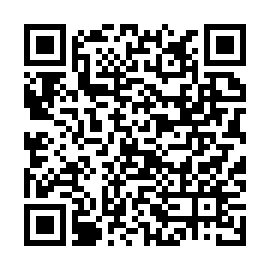 Scan to download thisapplication form APPLICATION FOR SHIP RADIO STATION LICENCEAPPLICATION FOR SHIP RADIO STATION LICENCEScan to download thisapplication form Europe Head Office 5, Sachtouri Street Piraeus, Greece, 18536, 6th floor T: +30 210 4293500 F: +30 210 4293505USA Head Office The Woodlands, TX, 77380 9595 Six Pines Drive, Suite 8210, Office 277 T: +1 832 631 6061 F: +1 832 631 6001Scan to download thisapplication form 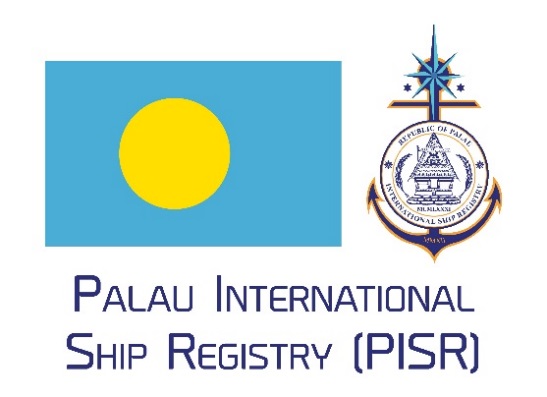 